JAMES SMITH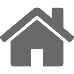         Schofield Barracks, HI                                                      (999) 999-9999      	     	 jamessmith@gmail.com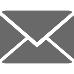 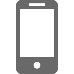 ELECTRO-MECHANICAL TECHNICIAN / SUPERVISOR | EQUIPMENT MAINTENANCE SPECIALISTEngineering expert and mechanic with 6 years’ experience designing, developing and repairing mechanical, electronic and electrical equipment. Innovative leader skilled in analysis, reporting, research, compliance and troubleshooting; strong emphasis on procedure, order and delivering quality systems and equipment solutions. In depth knowledge of engines, motors, pumps, electrical systems, propulsion plant operations, nuclear reactor power operations, schematics and electrical wiring. Current Secret clearance. Requisite Skills:Transfer EquipmentHydraulics/ Pneumatics Port EquipmentIndustrial Safety High Pressure HydraulicsOverhaul/ RebuildVacuum TechnologiesBlueprints/Schematics Hydrostatic TestingLow-pressure LubricationTransfer EquipmentEmergency ManagementTRAININGNuclear Propulsion Plant Operator Course (Prototype) | 2015: 6 months of advanced nuclear prototype training which required the safe operation of a naval nuclear propulsion plant during startups, shutdowns, transient operations and casualty scenarios.Nuclear Power School | 2014: Completed advanced courses in math, heat transfer, chemistry, physics, radiological controls, material science, reactor dynamics and mechanical engineering fundamentals in the design, operation and maintenance of naval nuclear propulsion plants with distinction.PROFESSIONAL EXPERIENCEEngine Room Supervisor/ Senior Mechanic | Nuclear Machinist Technician U.S. Navy | 2013 – 2020 							Trained and supervised a multi-functional department of electro-mechanical maintenance technicians. Managed, operated and maintained engines, motors, pumps and valves to regulate steam and electrical current. Supervised preventive, corrective, life-cycle and emergent maintenance, operations and the production for a nuclear reactor powered submarine propulsion plant. Analyzed and interpreted graphical data to ensure efficient production. Coordinated and de-conflicted maintenance items and schedules across engineering departments, aligning major evolutions and plant shifts; coordinated tag-out and lock-out procedures. Directed damage-control and plant-recovery actions, while overseeing training and reactive drill simulations. Operated steam/water boiler systems, high pressure hydraulic systems, low pressure lubrication systems, power generation and transfer equipment. Performed technical monitoring, instrumentation and equipment/ quality control. Maintained complex equipment, including alignment, alignment checks and periodic operational checks. Troubleshot and coordinated the replacement of bearings; advised multiple departments on necessary upgrades and repairs. Performed risk mitigation, emergency response and 24/7 maintenance watch operations; displayed technical troubleshooting on controlled disasters. Implemented risk mitigation processes, quality control and safety analysis to test electrical tools and systems, ensuring zero incidents and compliance with safety policies and regulations; ensured overall safe plant operations. Analyzed and interpreted blueprints, data and manuals to determine precise specifications. Mechanical Qualification Officer: Sole organizational authority for mechanical certification approval. Oversaw qualification, mechanical-focused training sessions, interviews and knowledge platforms. Maintained a command record of 2,785 certification interviews signed over the course of 2 ½ years.Craftsman & Quality Assurance Inspector: Performed periodical equipment preventative maintenance, corrective maintenance and repair on system components; conducted hydrostatic/drop testing, system performance testing and working with certified level systems and radioactive systems. Authored over 75 controlled/formal work procedure packages and performed submarine certification testing. Certified Quality Assurance Inspector.Repair Parts Officer: Conducted research and analysis on major components – read and interpreted Engineering Drawings and Technical Manuals to identify specific parts/pieces needed for repair or maintenance. Organized 2,500+ pieces of both software and hardware for the entire mechanical division.Fleet Maintenance Mechanic Monarch Beverage (Indianapolis, IN) | 2009 – 2013	Managed operations, including mechanical and electrical preventative maintenance, removal and replacement of electrical components, automated warehouse inventory/ stocking systems and CNG equipment; performed maintenance and advanced troubleshooting operations on company vehicles. Implemented preventive maintenance programs to prevent equipment/ system downtime and ensure maximum production. Diagnosed and repair malfunctioning systems and subsystems; performed labor documentation and the ordering/inventory of parts, maintaining and ensuring compliance with a safety-first culture. Oversaw improvements and repaired and maintained maintenance on material handling and industrial equipment with electro-mechanical, pneumatic and hydraulic systems. Worked with OEM and install teams to develop training for drivers, technicians and operators. Wheeled Vehicle Mechanic/ Heavy Equipment Specialist U.S. Army National Guard -SC/ Afghanistan (Active and Reserve Status) | 2006 – 2010Constructed, installed and repaired structures, maintaining horizontal construction, leveling and repair, while conducting maintenance and preventative maintenance on heavy equipment, including vehicles, trucks, Caterpillars, bulldozers, roadgraders, tractors and other heavy equipment. Transported heavy construction equipment; cleared grubbed, excavated, backfilled, stockpiled and pushed scraper. Serviced drive shafts, universal joints, service brake shoes, water pumps and turbochargers. Troubleshot mechanical and electrical problems and diagnosed heavy construction equipment, while synchronizing operations with cross-functional mechanics, quality control and technical leadership. Orchestrated risk identification, analysis and mitigation for maintenance and sustainability operations.Apprentice Red Hammer Roofing, Contract | 2001 – 2006 Managed operations, including repair, maintenance and installation on prefabricated parts, mechanical systems and tools; performed overhaul, removal and replacement of components throughout roofing platforms. Developed and laid patterns to support the effective use of materials; determined project requirements, including scope, assembly sequences and required methods and materials, according to blueprints, drawings and instructions. Performed diagnosis and repair of malfunctioning systems and subsystems, labor documentation and the ordering/ inventory of parts; analyzed projects for material procurement, estimated time to completion and directed customer and lead technician commutation and alignment. Forecasted material and parts needed to prepare and align project specifications; performed loading and offloading operations. Material Handling Tech I JQQ | 2000 - 2001Performed improvements, repaired and maintained maintenance on conveyance, material handling and industrial equipment with electro-mechanical, pneumatic and hydraulic systems; maintained and repaired center racking and associated equipment to support distribution operations. Conducted metal and wood fabrications, including welding. Cross-coordinated, managed and allocated service technician projects. Completed preventative maintenance routines, documentation and procedures. Conducted battery changes and preventive maintenance on batteries. Documented daily logs and completed PM sheets.Pack Tech V Reese | 1997 - 2000Assisted and conducted preventative maintenance, troubleshooting and repair on minor breakdowns; conducted process control adjustments and maintained all associated documentation. Led/ coached/ trained all line team members, managed advanced quality surveillance, safety adherence and line operation.Coordinated/ liaised between Filling & Assembly and Bulk Manufacturing departments.CERTIFICATIONS/LICENSESMilitary Vehicle Recovery School Mobile Vehicle Recovery and Recovery Reparations - Combat Vehicle Recovery